Kerr County A&M ClubBenefit Golf TournamentOctober 4, 202112:00 p. m.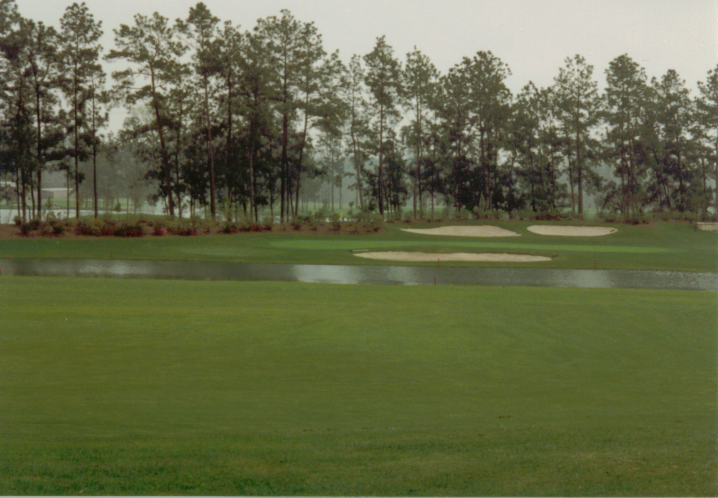 tx.ag/2021KerrGolfRiverhill Country Club100 Riverhill Club Ln.Kerrville, Texas 78028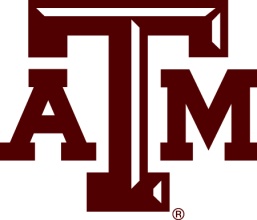 The Kerr County A&M Club tournament will be played at Riverhill Country Club on October 4, 2021.  The proceeds provide scholarship assistance to Kerr Co. High School students accepted to Texas A&M University.This 4-Man Scramble is a Shotgun Start and will begin at 12:00 p.m.  The $125 Individual Entry Fee, or $500 per team will include Golf, Cart, Range Balls, Closest to-the-Hole, Long Drive, and Hamburger Dinner. Mulligans limited to (1) per player are available for $10 each. There will also be a $10 Putting Contest and Silent Auction. Prizes will be awarded for 1st $500 2nd, $400 and 3rd $300 Low Gross, Closest-to the -Hole 2X $50 and Long Drive $50.  Putting Contest $80.Registration begins @ 10:00 a.m. 	Preregistration Deadline Sept. 13, 2021(Walkups Welcome)SPONSORSHIPSGold Sponsor	 			$500 “Tournament Title” SponsorSilver Sponsor				$250 Beverage Cart or Food SponsorBronze Sponsor	$225 Putting Green, Driving Range or                                        Silent AuctionMaroon Sponsor 			$150 Closest-to-the-Hole or Long Drive SignWhite Sponsor				$125 Hole Sponsorship with Sign_______________________________________________________________                                           SPONSORSSponsor Name _____________________________    Phone ______________ __Sponsorship Level __________________________________________________Address __________________________________________________________City __________________ State _______ Zip _____________E-mail ____________________________________________________________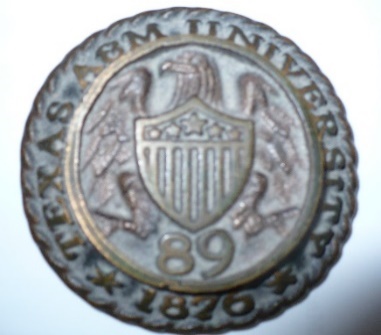 Individual Player $125Individual _______________________    Phone ____________Address ______________________________ 		Hdcp.			AmountCity _____________ State _______ Zip ________           ______              $_________Handicaps Appreciated  __________________________________________________                            Teams $125 per Team Player									Hdcp.      $ AmountA Player:  ________________________________	          _____    ________B Player:  ________________________________		_____	    ________	C Player:  ________________________________		_____	    ________D Player:  ________________________________		_____	    ________Make all Checks Payable to:	 	 	Questions Contact Chairman:Kerr County A&M Club 				John M. Penaloza ’89			103 Live Oak Lane				Mob: (830) 377-0034		Kerrville, Texas 78028				jpenaloza@windstream.net		       		Attn: John M. Penaloza ’89					or Vice ChairmanJared Hunt ‘12	Mob: (830) 370-9268										hunt2651@aggienetwork.com			